История Победы в Великой Отечественной войне в наших сердцах и памяти потомков. Видео презентация: «Книга памяти»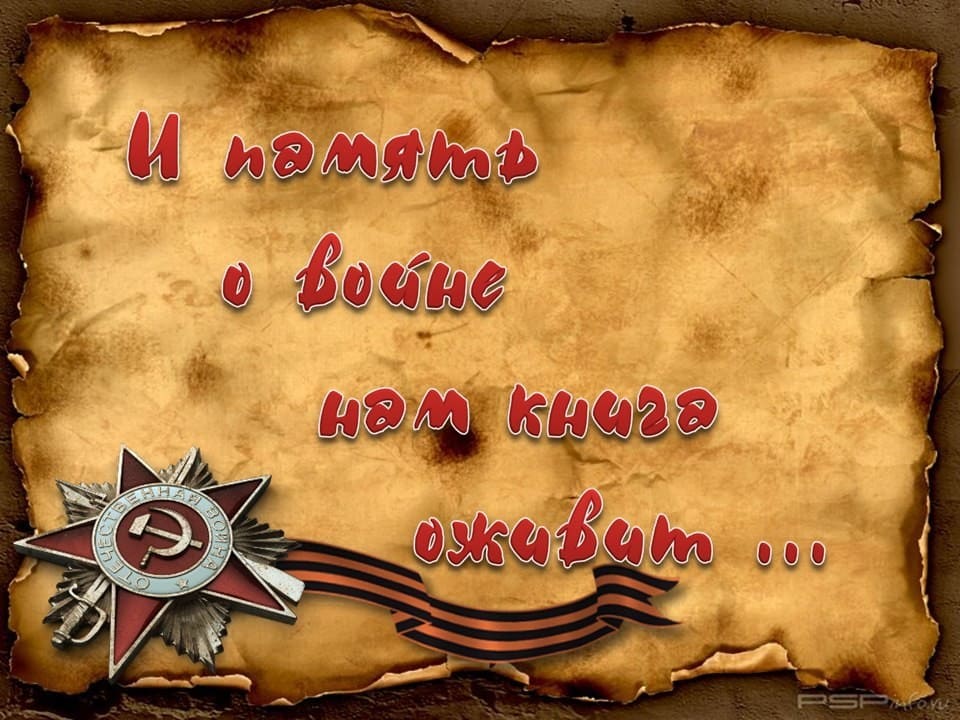 Книга памяти хранитПамять павших, но поверьтеХолоднее, чем гранит,В этой книге даты смерти.Восемнадцать, двадцать лет.Жизнь лишь только начиналась.И как сорванный букет,Распустившись, оборвалась.В книге памяти стоят,Лишь фамилии и даты.Под землей гранитной спят,Наши юные солдаты.С необъявленной войнойИм никак не рассчитаться,Перед горькой их судьбойНам вовек не оправдаться.Владимир МазурНаши дети, и молодое поколение их родителей, к сожалению, очень мало слышат, видят и знают о той войне, о цене той Победы. Для некоторых праздник  9 мая стал формальным – это выходной, парад, салют. Задумайтесь, ведь Защитников нашего Отечества, тех кто проливал кровь за нас, уже практически не осталось, остались дети войны, да и им не всегда удается передать тот надрыв, ту боль, что пережил народ в то страшное время. Ведь у кого-то бабушка рыла окопы, у кого-то — родственники в эвакуации, в тылу работали для фронта. А может в блокадном Ленинграде переживали бомбёжки и падали в голодные обмороки, и хоронили своих  близких. Кто-то был в концлагере, а кто-то ухаживал за ранеными и стирал одежду для бойцов. У кого-то родственники тушили зажигалки на крышах городов и разносили треугольники  фронтового письма. Чьи-то деды, в боях на фронте, проливали кровь за Родину, а чьи-то были в партизанах и боролись в тылу врага за наше будущее.Почти каждую семью коснулась война. Сколько боли, страданий и мук перенесли наши предки! Дети должны знать, как жили люди в то страшное время! Это не должно повториться! Чтобы рассказать детям и молодому поколению их родителей я решила оформить «Книгу Памяти» с краткими сведениями о войне, военной технике, военных профессиях, о жизни их сверстников в годы войны. Создавая эту книгу, я надеюсь, что живя связь времён  ещё не прервётся, что книга будет дополнена историями и рассказами о бабушках, дедушках, прадедушках и прабабушках, чьи потомки ходят в наш детский сад. 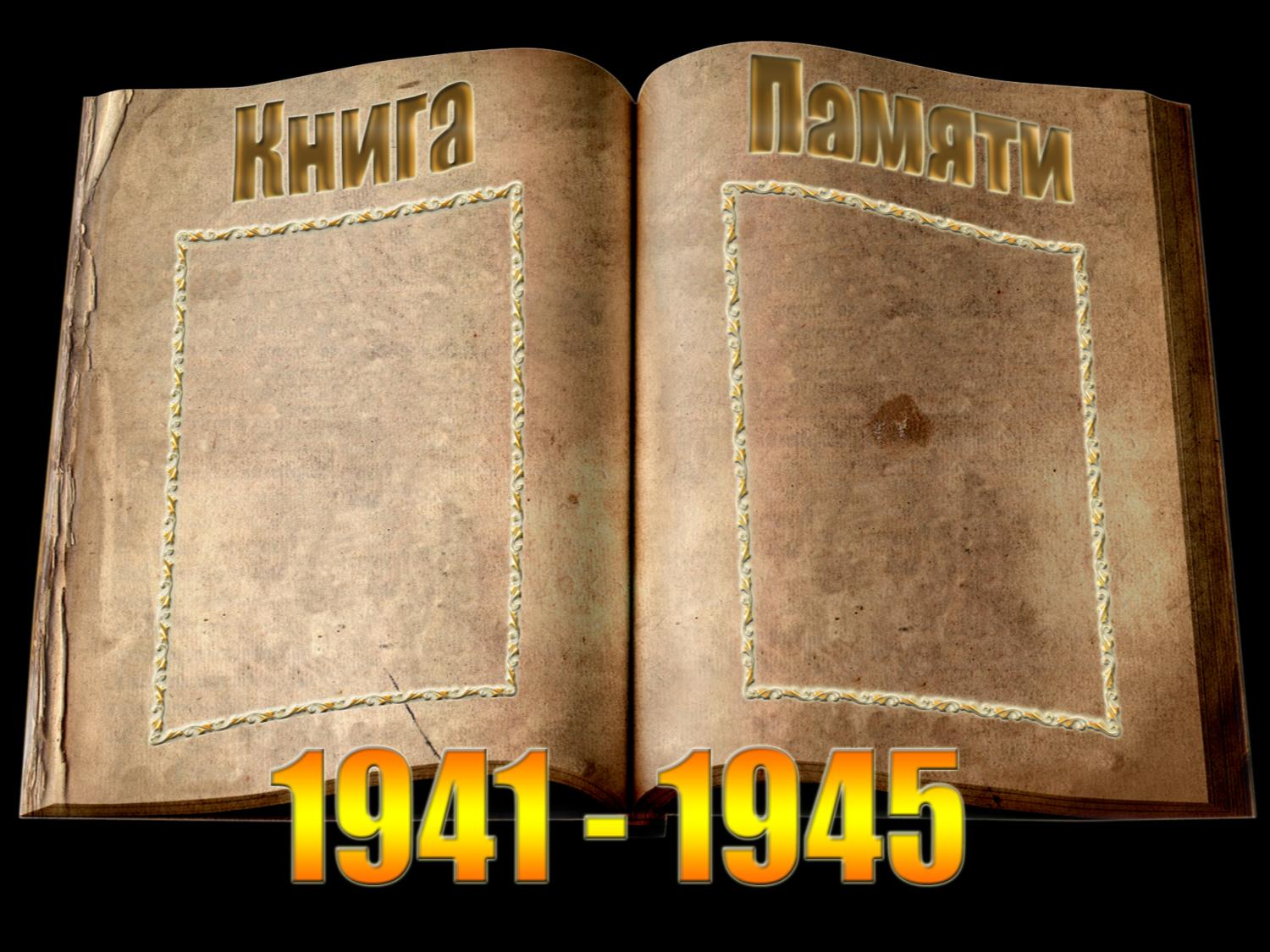 